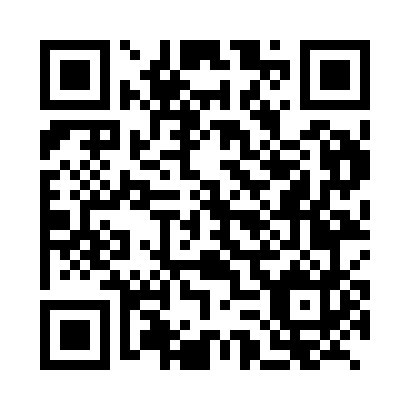 Prayer times for Andrejci, SloveniaWed 1 May 2024 - Fri 31 May 2024High Latitude Method: Angle Based RulePrayer Calculation Method: Muslim World LeagueAsar Calculation Method: HanafiPrayer times provided by https://www.salahtimes.comDateDayFajrSunriseDhuhrAsrMaghribIsha1Wed3:365:4012:525:548:0510:012Thu3:335:3812:525:558:0710:033Fri3:315:3712:525:568:0810:064Sat3:285:3512:525:578:0910:085Sun3:265:3412:525:578:1110:106Mon3:245:3212:525:588:1210:127Tue3:215:3112:525:598:1310:148Wed3:195:2912:526:008:1510:169Thu3:165:2812:526:018:1610:1810Fri3:145:2712:526:018:1710:2111Sat3:125:2512:526:028:1810:2312Sun3:095:2412:526:038:2010:2513Mon3:075:2312:526:048:2110:2714Tue3:055:2212:526:048:2210:2915Wed3:025:2012:526:058:2310:3216Thu3:005:1912:526:068:2510:3417Fri2:585:1812:526:068:2610:3618Sat2:555:1712:526:078:2710:3819Sun2:535:1612:526:088:2810:4020Mon2:515:1512:526:098:2910:4221Tue2:495:1412:526:098:3110:4522Wed2:465:1312:526:108:3210:4723Thu2:445:1212:526:118:3310:4924Fri2:425:1112:526:118:3410:5125Sat2:405:1012:526:128:3510:5326Sun2:385:0912:526:128:3610:5527Mon2:365:0812:526:138:3710:5728Tue2:355:0812:536:148:3810:5929Wed2:345:0712:536:148:3911:0130Thu2:345:0612:536:158:4011:0331Fri2:345:0612:536:158:4111:04